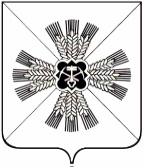 РОССИЙСКАЯ ФЕДЕРАЦИЯКЕМЕРОВСКАЯ ОБЛАСТЬ - КУЗБАССПРОМЫШЛЕННОВСКИЙ МУНИЦИПАЛЬНЫЙ ОКРУГСОВЕТ НАРОДНЫХ ДЕПУТАТОВПРОМЫШЛЕННОВСКОГО МУНИЦИПАЛЬНОГО ОКРУГА1-ый созыв, 14-е  заседаниеРЕШЕНИЕот 04.12.2020 № 208пгт. ПромышленнаяОб установлении и введении в действие на территории  Промышленновского муниципального округа земельного налогаВ соответствии с главой 31 Налогового кодекса Российской Федерации, Федеральным законом от 06.10.2003 № 131-ФЗ «Об общих принципах организации местного самоуправления в Российской Федерации», руководствуясь Уставом муниципального образования Промышленновский муниципальный округ Кемеровской области - Кузбасса, Совет народных депутатов Промышленновского муниципального округаРЕШИЛ:1. Установить и ввести в действие с 01.01.2021 на территории Промышленновского муниципального округа земельный налог. 2. Установить следующие ставки земельного налога:2.1. в размере 0,3 процента от кадастровой стоимости в отношении земельных участков:- отнесенных к землям сельскохозяйственного назначения или к землям в составе зон сельскохозяйственного использования в населенных пунктах и используемых для сельскохозяйственного производства;- занятых жилищным фондом и объектами инженерной инфраструктуры жилищно-коммунального комплекса (за исключением доли в праве на земельный участок, приходящейся на объект, не относящийся к жилищному фонду и к объектам инженерной инфраструктуры жилищно-коммунального комплекса) или приобретенных (предоставленных) для жилищного строительства (за исключением земельных участков, приобретенных (предоставленных) для индивидуального жилищного строительства, используемых в предпринимательской деятельности);- не используемых в предпринимательской деятельности, приобретенных (предоставленных) для ведения личного подсобного хозяйства, садоводства или огородничества, а также земельных участков общего назначения, предусмотренных Федеральным законом от 29.07.2017 № 217-ФЗ «О ведении гражданами садоводства и огородничества для собственных нужд и о внесении изменений в отдельные законодательные акты Российской Федерации»;- ограниченных в обороте в соответствии с законодательством Российской Федерации, предоставленных для обеспечения обороны, безопасности и таможенных нужд.2.2. В размере 1,5 процента от кадастровой стоимости в отношении прочих земельных участков.3. Установить следующий порядок  уплаты земельного налога и авансовых платежей по земельному налогу в отношении налогоплательщиков - организаций:3.1. налог и авансовые платежи по земельному налогу уплачиваются налогоплательщиками – организациями в бюджет по месту нахождения земельных участков, признаваемых объектом налогообложения.  4. Установить налоговые льготы:4.1. в виде освобождения от уплаты земельного налога для следующих категорий плательщиков:4.1.1. одиноко проживающие пенсионеры по старости (женщины, достигшие возраста 55 лет, мужчины, достигшие возраста 60 лет), в отношении земельных участков, предоставленных для личного подсобного хозяйства, садоводства, огородничества, индивидуального жилищного строительства;4.1.2. ветераны и инвалиды Великой Отечественной войны, в отношении земельных участков, предоставленных для личного подсобного хозяйства, садоводства, огородничества, индивидуального жилищного строительства; 4.1.3. семьи опекунов (попечителей), в отношении земельных участков, предоставленных для личного подсобного хозяйства, садоводства, огородничества, индивидуального жилищного строительства.4.2. Определить, что налоговые льготы, установленные пунктами 4.1.1, 4.1.2, 4.1.3 настоящего решения, применяются в отношении одного земельного участка (при наличии нескольких участков) по выбору налогоплательщика.5. В соответствии со статьей 5 Налогового кодекса Российской Федерации данное решение вступает в силу не ранее чем по истечении одного месяца со дня его официального опубликования и не ранее 1 числа очередного налогового периода. 6. Признать утратившим силу решение Совета народных депутатов Промышленновского муниципального округа от 28.05.2020 № 157                      «Об установлении и введении в действие на территории Промышленновского муниципального округа земельного налога».7. Настоящее решение подлежит опубликованию в районной газете «Эхо» и размещению на официальном сайте администрации Промышленновского муниципального округа в сети Интернет.8. Контроль за исполнением настоящего решения возложить на комитет по вопросам экономики, бюджета, финансам налоговой политики (В.Н. Васько).ПредседательСовета народных депутатов Промышленновского муниципального округаЕ.А. ВащенкоГлаваПромышленновского муниципального округаД.П. Ильин